
							 
 							 Cambridge Examinations Centres Nord (DE007 & DK770)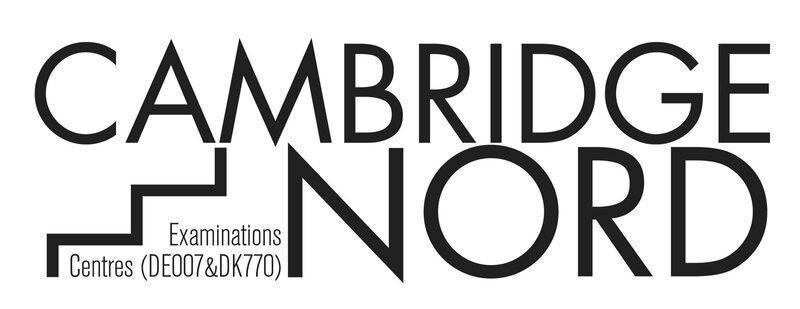 iHd Berufliche Schule für Medien und Kommunikation
Eulenkamp 46  - 22049 Hamburg  
+49 (40) 428951220 / + 45 71522696
+44 77456 22811 (WhatsApp/Signal)
info@cambridge-nord.de / info@cambridge-nord.dk / www.cambridge-hamburg.de


AnmeldungCambridge Young Learners English Exams             Ich melde mein Kind für die folgende Prüfung an:___  Pre A1 Starters		___ A1 Movers		___ A2 Flyers
Termin: 	Samstag, 9. Dezember (Anmeldeschluss: 23. Oktober) 2023Samstag, 24. Februar (Anmeldeschluss: 8. Januar) 2024Donnerstag, 02. Mai (Anmeldeschluss: 8. März) 2024Samstag, 18. Mai (Anmeldeschluss: 15. März) 2024Samstag, 1. Juni (Anmeldeschluss: 15. März) 2024Samstag, 9. November (Anmeldeschluss: 13. September) 2024Name des Kindes:	……………………….....................	           ………………………....(Blockschrift)		Name				               	Geburtsdatum
Addrese: ………………………………………………………………………....................	………………………    	………………………………          …………………...........	Postleitzahl			Ort					TelefonErklärung
Ich habe zur Kenntnis genommen, dass die Anmeldung meines Kindes nur erfolgen kann und gültig ist, wenn die Prüfungsgebühren auf unten stehendes Konto eingezahlt  wurden und die Kopie des Einzahlungsbelegs an diese Anmeldung angeheftet wurde. 
Ich habe die Teilnahmebedingungen (cambridge-nord.de/agb//) gelesen und bin mit ihnen einverstanden.……………………………………………………….......		……………………….... 	Unterschrift der Erziehungsberechtigten              		Datum
Bitte senden Sie das ausgefüllte Formular als PDF, DOC oder JPG an:  info@cambridge-nord.de / info@cambridge-nord.dk 